CHAPTER IVRESEARCH FINDINGS AND DISCUSSION This chapter presents the data of research finding and discussion based on the result of research.A. Data of Research Finding 	In this section, the writer presented the students’ achievement before and after being taught by using grouping and organizing vocabulary as strategy in the process of teaching vocabulary. In this presentations, the writer presented and analyzed the data which had been collected through two kinds of tests, they are pre-test and post-test. In was conducted to forty four students. The Student’s Achievement before being Taught by Using Grouping and Organizing Vocabulary	In this section, the researcher presented the result of the pre-test that have been tested before treatment. 	The total score has been gotten from score obtained by the students divided maximum score and multiplied 100 points, the equal or total score is 100 points. Or the formula is [(score obtained by the students: 45) x 100] =100 points. The description as follow:             Table 4.1 the Students’ Scores before being Taught by Using 		     Grouping and Organizing Vocabulary	Pre-test was done on April 19th, 2012 at 10.00 am until 11.30 am. Based on the table 4.1, it was concluded that about 5 students got score in range 41-60, 20 students got score in range 61-80, and 19 students in range 81-100.The Student’s Achievement after being Taught by Using Grouping and Organizing Vocabulary  	In this section, writer presented the score of post-test after being taught by using grouping and organizing vocabulary. The description as follow: Table 4.2 the Student’s Scores after being Taught by UsingGrouping and Organizing Vocabulary	Post-test was done on May 31st, 2012 at 10.00 am until 11.30 am. Based on the table 4.2, it was concluded that about 12 students got score in range 61-80, and 32 students got score in range 81-100. The Student’s Achievement before and after being Taught by Using Grouping and Organizing Vocabulary  	After pre-test, treatment, and post-test were done, the writer got two results of score. They were pre-test scores and post-test scores. The data presented as follow: Table 4.3 the Student’s Scores before and after being Taught by UsingGrouping and Organizing Vocabulary	Based on the table 4.3, the writer concluded that all the students had increasing score.4. Data AnalysisScore Test and Qualification before being Taught by Using Grouping and Organizing Vocabulary        Based on the data in Table 4.1 above, the writer drew the frequency and it was analyzed as follow:Table of Qualification ScoreTable 4.4 the Students’ Qualification before being Taught by UsingGrouping and Organizing Vocabulary	To know the percentage of student’s achievement before using grouping and organizing vocabulary, the writer analyzed with weighting score from the scheme in table 4.1 as follow:Table 4.5 the Percentage of Student’s Qualification before being Taught by Using Grouping and Organizing Vocabulary	Based on the table 4.5 it was known that there was 11,11% students who had Enough result of score, 44,44% students who had Good result of score, and 43,18% students who had Very Good result of score.Score Test and Qualification after being Taught by Using Grouping and Organizing Vocabulary            Based on the data in Table 4.2 above, the writer drew the frequency and it was analyzed as follow:Table 4.6 the Students’ Qualification after being Taught by UsingGrouping and Organizing VocabularyTo know the percentage of student’s achievement after using grouping and organizing vocabulary, the writer analyzed with weighting score from the scheme in table 4.2 as follow:Table 4.7.the Percentage of Student’s Qualification after being Taught by Using Grouping and Organizing Vocabulary	Based on the table 4.7 it was known that there was 27,27% students who had Good result of score, and 72,73% students who had Very Good result of score.The Significant Different of the Student’s achievement before and after being Taught by Using Grouping and Organizing Vocabulary            Based on the table 4.3 above, there was a different result of the score. The next steps for this study were computing by using T-Test. It was used to know if there was any significant influence of the student’s achievement before and after being taught by using grouping and organizing vocabulary as strategy in teaching vocabulary process in 5% and 1% of significant level.            The writer analyzed as follow:	Identifying MeanBefore identify the mean, the writer provided this table to make easy in identifying T-Test. The table as follow:Table 4.8 Preparation Table of T-Test	Identify mean:                        MD = 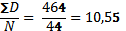 			Mean from X and Y			MX = 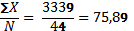 			MY = 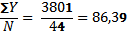 		Identifying T-Test Score ()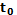 				= 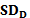 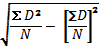 				= 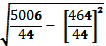 				= 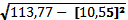 				= 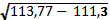 				= 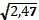 				= 1,57	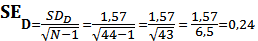 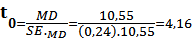 	From the result above, to know the value degree of freedom (df) the formula is N-1 = 44-1 = 43, with df = 43 so, T-Table 5%= 2,02. From the result and compared with T-Table conclude that the result was significant.Hypothesis Testing                The hypothesis testing was identified by using the significant effect of T-Test result, and to make sure the writer provided the percentage of student’s achievement after using grouping and organizing vocabulary.From the data analysis we can identify as follow:If > T-Table in N=44 significant 5%, the Alternative Hypothesis (Ha) is accepted. It means that there is significant difference to the fifth grade students before using grouping and organizing vocabulary strategy and after using grouping and organizing vocabulary strategy. The difference is significant.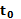 If < T-Table in N=44 significant 5%, the Null Hypothesis (Ho) is accepted. It means that there is no significant difference to the fifth grade students before using grouping and organizing vocabulary strategy and after using grouping and organizing vocabulary strategy. The difference is not significant.                  Based on the statistical test by using T-Test, it showed that score after using grouping and organizing vocabulary is 4,16 and T-Table is 2,02, meaning that  is bigger than T-Table and Alternative Hypothesis (Ha) is accepted.B. DiscussionBased on the percentage of the student’s qualification before being taught by using grouping and organizing vocabulary, about 11,37% students who had Enough result of score, 45,45% students who had Good result of score, and 43,18% students who had Very Good result of score. If compared to result of score after being taught by using grouping and organizing vocabulary, there was a significant increase, which was showed from the percentage student’s qualification before being taught by using grouping and organizing vocabulary there was 19 students got Very Good result of score. While in percentage of the student’s qualification after being taught by using grouping and organizing vocabulary about 27,27% students who had Good result of score, and 72,73% students who had Very Good result of score. From the result of the test, it can be concluded that “There is any significant effect of teaching vocabulary by using grouping and organizing in student’s achievement’’. So, this strategy is effective and it is suggested to be used.NoCodeScore Obtained   Total Score      1.A37822.B40893.C33734.D37825.E29646.F24537.G41918.H34769.I306710.J316911.K347612.L368013.M378214.N337315.O265816.P357817.Q398718.R408919.S306720.T337321.U408922.V357823.W419124.X296425.Y398726.Z265827.AA347628.AB398729.AC408930.AD419131.AE347632.AF408933.AG337334.AH398735.AI265836.AJ327137.AK296438.AL429339.AM347640.AN398741.AO408942.AP296443.AQ255644.AR4191NoCodeScore ObtainedTotal Score1.A42932.B451003.C38844.D42935.E34766.F29647.G451008.H39879.I357810.J368011.K408912.L419113.M408914.N388415.O316916.P398717.Q4510018.R4510019.S347620.T388421.U4510022.V398723.W4510024.X347625.Y4510026.Z316927.AA3884Continued…..Continued…..Continued…..Continued…..Continuation…Continuation…Continuation…Continuation…NoCodeScore ObtainedTotal Score28.AB4510029.AC4510030.AD4510031.AE388432.AF4510033.AG378234.AH4510035.AI316936.AJ378237.AK337338.AL4510039.AM398740.AN4510041.AO4510042.AP347643.AQ296444.AR45100NoCodePre-TestPost-Test1.A82932.B891003.C73844.D8293Continued…..Continued…..Continued…..Continued…..Continuation…Continuation…Continuation…Continuation…NoCodePre-TestPost-Test5.E64766.F53647.G911008.H76879.I677810.J698011.K768912.L809113.M828914.N738415.O586916.P788717.Q8710018.R8910019.S677620.T738421.U8910022.V788723.W9110024.X647625.Y8710026.Z586927.AA768428.AB8710029.AC8910030.AD9110031.AE768432.AF8910033.AG738234.AH8710035.AI586936.AJ718237.AK647338.AL9310039.AM768740.AN8710041.AO8910042.AP647643.AQ566444.AR91100NOINTERVAL CLASSCRITERIA1  81 – 100Very Good 2  61 -80Good3  41 -60Enough4                                           21 -   40                        Poor5                          0 -   20                   Very PoorNoCodeTotal ScoreQualification1.A82Very Good2.B89Very Good3.C73Good4.D82Very Good5.E64Good6.F53Enough7.G91Very Good8.H76Good9.I67Good10.J69Good11.K76Good12.L80Good13.M82Very Good14.N73Good15.O58Enough16.P78Good17.Q87Very Good18.R89Very Good19.S67Good20.T73Good21.U89Very GoodContinued…..Continued…..Continued…..Continued…..Continuation…Continuation…Continuation…Continuation…NoCodeTotal ScoreQualification22.V78Good23.W91Very Good24.X64Good25.Y87Very Good26.Z58Enough27.AA76Good28.AB87Very Good29.AC89Very Good30.AD91Very Good31.AE76Good32.AF89Very Good33.AG73Good34.AH87Very Good35.AI58Enough36.AJ71Good37.AK64Good38.AL93Very Good39.AM76Good40.AN87Very Good41.AO89Very Good42.AP64Good43.AQ56Enough44.AR91Very GoodQualification                               Percentage (%)                               Percentage (%)                               Percentage (%)                               Percentage (%)                               Percentage (%)Very Good43,18Good45,45Enough11,37Poor-Very Poor-NoCodeTotal ScoreQualification1.A93Very Good2.B100Very Good3.C84Very Good4.D93Very Good5.E76Good6.F64Good7.G100Very Good8.H87Very  Good9.I78Good10.J80Good11.K89Very Good12.L91Very Good13.M89Very Good14.N84Very Good15.O69Good16.P87Very Good17.Q100Very Good18.R100Very Good19.S76Good20.T84Very Good21.U100Very Good22.V87Very Good23.W100Very Good24.X76Good25.Y100Very Good26.Z69GoodContinued…..Continued…..Continued…..Continued…..Continuation…Continuation…Continuation…Continuation…NoCodeTotal ScoreQualification27.AA84Very Good28.AB100Very Good29.AC100Very Good30.AD100Very Good31.AE84Very Good32.AF100Very Good33.AG82Very Good34.AH100Very Good35.AI69Good36.AJ82Very Good37.AK73Good38.AL100Very Good39.AM87Very Good40.AN100Very Good41.AO100Very Good42.AP76Good43.AQ64Good44.AR100Very GoodQualification                               Percentage (%)                               Percentage (%)                               Percentage (%)                               Percentage (%)                               Percentage (%)Very Good72,73Good27,27Enough-Poor-Very Poor-No.CodePre-Test(X)Post-Test(Y)D(Y-X)D(Y-X)²  1.      A829311121  2.      B8910011121  3.      C738411121  4.      D829311121  5.      E647612144  6.      F536411121  7.      G91100981  8.      H768711121  9.      I677811121 10.      J698011121 11.     K768913169 12.     L809111121 13.     M8289749 14.     N738411121 15.     O586911121 16.     P7887981 17.     Q8710013169 18.     R8910011121 19.     S6776981Continued…..Continued…..Continued…..Continued…..Continued…..Continued…..Continuation…Continuation…Continuation…Continuation…Continuation…Continuation…No.CodePre-Test(X)Post-Test(Y)D(Y-X)D(Y-X)² 20.     T738411121 21.    U8910011121 22.    V7887981 23.    W91100981 24.    X647612144 25.    Y8710013169 26.    Z586911121 27.   AA7684864 28.   AB8710013169 29.   AC8910011121 30.   AD91100981 31.   AE7684864 32.   AF8910011121 33.   AG7382981 34.   AH8710013169 35.   AI586911121 36.   AJ718211121 37.  AK6473981 38.  AL93100749 39.  AM768711121 40.  AN8710013169 41.    AO8910011121 42.    AP647612144 43.    AQ5664864 44.    AR91100981∑X= 3339∑Y= 3801∑D= 464∑D²=5006